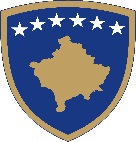 Republika e KosovësRepublika Kosovo - Republic of KosovoQeveria – Vlada - GovernmentMinistria e Bujqësisë, Pylltarisë dhe Zhvillimit RuralMinistarstvo Poljoprivrede, Šumarstva i Ruralnog RazvojaMinistry of Agriculture, Forestry and Rural DevelopmentAgjencia për Zhvillimin e Bujqësisë / Agencija za Razvoj Poljoprivrede /Agriculture Development AgencyPOZIV ZA APLIKACIJU ZA FARMERE I PLJOPRIVREDNA GAZDINSTVA REPUBLIKE KOSOVAU cilju podržavanja konkurentne sposobnosti poljoprivredno-ruralnog sektora, povećanja proizvodnje i produktivnosti, poboljšanja bezbednosti hrane, korišćenja moderne tehnologije, diversifikacije aktivnosti na farmama i ruralnim preduzećima, zaštite životne sredine i prirodnih resursa, stvaranja radnih mesta i smanjivanja negativnog trgovinskog bilansa.Ministarstvo poljoprivrede, šumarstva i ruralnog razvoja – Agencija za razvoj poljoprivrede, objavljuje poziv za podnošenje aplikacija farmera, poljoprivrednih prerađivača i ruralnih preduzeća za sledeće mere Programa ruralnog razvoja 2020/21.MERA 101:  Investicije u fizička sredstva u poljoprivrednim gazdinstvima   a. Sektor 101. – Bobičasto voće   b. Sektor 101.1.1 – Orašasto voće   c. Sektor   101.2 - PlasteniciMERA 103: Investicije u fizička sredstva u prerađivanju i trgovini poljoprivrednih proizvoda;   a. Sektori 103.1- Prerada mleka    b. Sektori 103.2- Prerada mesa    c. Sektori 103.3- Prerada voća i povrća    d. Sektori 103.4- Proizvodnja vina MERA 302: Diversifikacija farmi i razvoj poslovanja     a. Pod-mera 302.1 – Pčelarstvo, proizvodnja i promovisanje meda     b. Pod-mera 302.3 – Prerada proizvoda u farmi     c. Pod-mera 302.4 – razvoj zanatskih delatnosti     d. Pod-mera 302.7 – Uzgoj živine za jaja i meso.MERA: Navodnjavanje poljoprivrednih zemljišta.Planirani budžet za sprovođenje ovih mera je 16,700,000 (šesnaest miliona i sedam stotina hiljada evra).Za sve procedure apliciranja i neophodne dokumentacije, Agencija za razvoj poljoprivrede je pripremila uputstvo za podnosioce aplikacija kojeg ćete naći na veb stranici www.azhb-ks.net i www.mbpzhr-ks.net, za onlajn aplikacije kliknite ovde https:azhb-aplikimet.rks-gov.net. Takođe se možete informisati i u Regionalnim kancelarijama ARP-a.Poziv za podnošenje aplikacija je  otvoren od 20.07.2020 – 20.08.2020. godine u 16:00 časovaApliciranje se vrši putem online veb-modula na web-stranici ARP-a  www.azhb-ks.net u kojoj se nalazi link: ,,Online apliciranje za PRR“ za onlajn aplikacije kliknite ovde https:azhb-aplikimet.rks-gov.net, koji vodi do modula online apliciranja.Na web – modulu se registruje projekat kao i prilaže neophodna dokumentacija za apliciranje.Poziv za pliciranje za ostale mere Programa ruralnog razvoja 2020/21 će se vršiti tokom narednih meseca, o čemu ćete biti informisani blagovremeno.Kontakti i mesta za informisanje u vezi sa apliciranjem MPŠRR/ ARPAdresa:  (Ulica ,,Ukshin Hoti“ sprat IX)  10,000 Priština Od ponedeljka do petka od 10:00 – 12:00 časova i od 13:00 – 15:00 časova   tel 038/211-967 ili 038/212-647